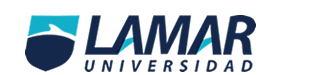 RAMIREZ LUQUÍN MARIA ESTHERDIPLOMADO EN TUTORÍASMODÚLO IIIACTIVIDAD IIIACERCAMIENTO FORMAL A TUTORÍALa presente investigación se realizó con el grupo de primero de la licenciatura en ciencias de la comunicación, debido a que están familiarizados con la maestra debido a que les imparte clase. En un inicio se pretendía seleccionar a diez alumnos, pero debido al entusiasmo de los muchachos, se realizó el estudio a todos lo que asistieron el día de la aplicación del estudio, (catorce en total) cuyos nombres y matrículas se mencionan a continuación:LCC 154 Campo Martin NatalyLCC 150 Ceja Pérez Juan Francisco.LCC 138 Dzul Rúela Jesica CarolinaLCC 13   Escalante Sedano Karen Fernanda GracielaLCC 148 Escamilla Peña Jaqueline LCC 134 Esparza Maldonado Carlos RodrigoLCC 149 Gómez García Ana PaolaLCC 131 González Román Berenice del CarmenLCC 140 González Torre Alejandra MarielaLCC 146 Gutiérrez Ramírez RigobertoLCC 141 Jiménez Zárate Andrea GeorginaLCC 144 Labra Sánchez FernandoLCC 136 Quiroga Zárate María LeonorLCC 147 Rodríguez Cárdena Fanny EsmeraldaEntre las necesidades académicas que se encontraron a nivel grupal, se detectaron varios problemas:Respecto a las necesidades personales, lo cual les impide realizar todas sus tareas y labores escolares como es debido se encontraron las siguientes:Esta investigación fue posible gracias a la colaboración de la tutora de la licenciatura, la maestra Marisol González Beltrán, quien apoyó con la información de los tutorados, ya que debido a la carga horaria de la maestra y las actividades extraescolares de los alumnos, fue difícil contactar a la Coordinadora de Tutorías.De los alumnos a lo cuales se realizó el estudio, se eligieron dos de acuerdo a su bajo promedio, que son con los que se trabajará en el proceso de tutorías, para lo que realizará un plan de acción cuya metodología consistirá en pedirles que sugieran temas de los cuáles quieran que se profundice y se registrará a través de una bitácora semanal.El acompañamiento que se realice a los tutorados, nos servirá para mejorar nuestra labor docente, ya que el trabajo de un maestro no se limita sólo a proporcionar conocimiento, sino también analizar si lo que decimos realmente se comprende, en beneficio de los alumnos y desde luego de nosotros mismos.